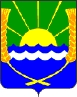 АДМИНИСТРАЦИЯ ПЕШКОВСКОГО СЕЛЬСКОГО ПОСЕЛЕНИЯПОСТАНОВЛЕНИЕ О регистрации права собственности на объекты недвижимого имуществаВ соответствии с Решением Именем Российской Федерации от 02 апреля 2019 года,  о признании прав муниципальной собственности за Администрацией Пешковского сельского поселения на бесхозяйные объекты  недвижимого имущества, согласно  ст. 225 Гражданского Кодекса Российской Федерации и ч.2 ст. 293 ГПК РФ,П О С Т А Н О В Л Я Ю:Зарегистрировать право за Администрацией Пешковского сельского поселения на бесхозяйные объекты недвижимого имущества:«04»   июня  2019 года            № 119с. ПешковоРостовская область, Азовский район, с. Головатовка,  пер. Островского,  протяженностью 456 м.;Ростовская область, Азовский район, с. Головатовка,  пер. Маяковского,  протяженностью 653 м.;Ростовская область, Азовский район, с. Головатовка,  пер. Калинина,  протяженностью 900 м.;Ростовская область, Азовский район, с. Головатовка,  ул. Луначарского,  протяженностью 1730 м.И.о. главы Администрации  Пешковского сельского поселения	А.В. Ковалев